REPUBLIKA E SHQIPËRISËKOMISIONI QENDROR I ZGJEDHJEVEDECISIONON THE ACCEPTANCE FOR REVIEW OF THE PLEA NR.15, DEPOSITED IN THE CEC 13.05.2015The Central Electoral Commission in its meeting of 13.05.2015, with the participation of:Lefterije	LUZI-				PresidentDenar		BIBA-				Vice PresidentEdlira 		JORGAQI-			Member Gëzim 		VELESHNJA-			MemberHysen 		OSMANAJ-			MemberKlement      	ZGURI-			MemberVera		SHTJEFNI-			MemberReviewed the case with:Pliant:                                The Party Justice Unity and Integration Object:	On the acceptance for review of the plea nr.15, 14.05.2015 advanced by the Party for Justice Unity and Integration on the Objection of the Decision of CEAZ nr 68 “ On refusal of registration for the multimember list for the Municipality Council of Maliq in the election of local government bodies of 21.06.2015”Legal base:	Article 23, point 1, letter a, article 67, point 2, 3 4, 5 and 6, article 72 and 73 point 1, of the Law  nr.10019,  29.12.2008 “Electoral Code of the Republic of Albania”, amended.The Central Electoral Commission after reviewing the documentation presented and heard the discussion of the representatives of political PartiesObserves that:The electoral subject The Party Justice Unity and Integration has deposited in the CEC a plea, that is registered according to the criteria prescribed by the article 127 ,the Electoral Code, in the Ledger of Electoral Pleas, nr.15. reg.,14.05.2015.In the meeting of 14.05.2015, 17:00, After hearing the relation of Mrs. Vera Shtjefni and the discussion of the political parties, the request nr.15 was found in conformity with the article nr.126, and the elements prescribed in the article 130, article 129,point 3, letter a of the Law  nr.10019,  29.12.2008 “Electoral Code of the Republic of Albania”, amended, decided to accept the Plea Request for review.FOR THESE REASONS:The Central Electoral Commission ,in accordance to the article 21 point 1,article 126, point 2, article 129 point 1,3, letter a  of the Law nr.10019, date 29.12.2008 ‘The Electoral Code of the Republic of Albania’ DECIDED:To accept for further review the plea request nr.15, 13.04.2015, presented by the electoral subject Party for Justice Unity and Integration. The review process shall take place in 15.05.2015, 18:30. This decision has immediate effects.Against this decision there can be an appeal at the Electoral College, at the Court of First Instance of Tirana, within 5 days of this publicationLefterije	LUZI-				PresidentDenar	BIBA-			Vice PresidentEdlira 	JORGAQI-			MemberGëzim 	VELESHNJA-		MemberHysen 	OSMANAJ-			MemberKlement      ZGURI-			MemberVera         Shtjefni-                          Member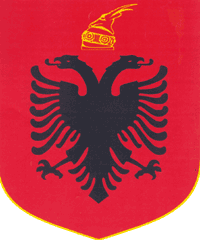 